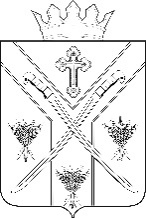 ПОСТАНОВЛЕНИЕАДМИНИСТРАЦИИ СЕРАФИМОВИЧСКОГОМУНИЦИПАЛЬНОГО РАЙОНАВОЛГОГРАДСКОЙ ОБЛАСТИот  «____» ________________     №____О выявлении правообладателей ранее учтенного объекта недвижимости	В соответствии со статьей 69.1 Федерального закона от 13 июля 2015 года №218-ФЗ «О государственной регистрации недвижимости»  ПОСТАНОВЛЯЮ:1. В отношении жилого дома общей площадью 28,4 кв.м. с кадастровым номером 34:27:150002:367, расположенного по адресу: Волгоградская область, Серафимовичский район, х. Песчаный, в качестве его правообладателя, владеющего данным объектом недвижимости на праве собственности, выявлен Волчанский Иван Васильевич, 23.09.1974 г.р., место рождения: ..., паспорт серия... №..., выдан …, код подразделения …, СНИЛС …-…-… .. проживающего по адресу ….2. Право собственности Волчанского Ивана Васильевича на указанный в пункте 1 настоящего постановления объект недвижимости подтверждается….3. Указанный в пункте 1 настоящего постановления объект недвижимости не прекратил существование, что подтверждается прилагаемым актом осмотра от 07.12.2021.4. Отделу по управлению имуществом и землепользованию администрации Серафимовичского муниципального района Волгоградской области осуществить действия по внесению необходимых изменений в сведения Единого государственного реестра недвижимости.5. Контроль исполнения настоящего постановления возложить на первого заместителя главы Серафимовичского муниципального района Волгоградской области Н.К. Анисимова.Глава Серафимовичского муниципального района                    	   		               С.В. Пономарев ПРИЛОЖЕНИЕ к постановлению администрации Серафимовичского муниципального района Волгоградской области от                       № АКТ ОСМОТРАздания, сооружения или объекта незавершенного строительства привыявлении правообладателей ранее учтенных объектов недвижимости07.12.2021 г.                                                                                                              № 1Настоящий акт составлен в результате проведенного 6 декабря 2021 г в 13ч 30м                                         указывается дата и время осмотра (число и месяц, год, минуты, часы)осмотра объекта недвижимости здание: Жилой дом,указывается вид объекта недвижимости: здание, сооружение, объект незавершенного строительствакадастровый (или иной государственный учетный) номер: 34:27:150002:367указывается при наличии кадастровый номер или иной государственный учетный номер (например, инвентарный) объекта недвижимостирасположенного: Волгоградская обл, Серафимовичский район, х. Песчаныйуказывается адрес объекта недвижимости (при наличии) либо местоположение (при отсутствии адреса)на земельном участке с кадастровым номером _34:27:150002:696,                                                                                             при наличии;расположенном Волгоградская обл, Серафимовичский район, х. Песчаный, ул. Зеленая, д.3,                           указывается адрес или местоположение земельного участкакомиссией администрации Песчановского сельского поселения Серафимовичского муниципального района Волгоградской областив составе: Кеценко А.Д – главы Песчановского сельского поселения Серафимовичского муниципального района, Малаховой О.Н – специалиста Песчановского сельского поселения Серафимовичского муниципального района, Широковой Л.И. приводится состав комиссии (фамилия, имя, отчество, должность каждого члена комиссии (при наличии)в отсутствие лица, выявленного в качестве правообладателя указанного ранее учтенного объекта недвижимости. указать нужное: "в присутствии" или "в отсутствие" При осмотре осуществлена   фотофиксация   объекта   недвижимости.Материалы фотофиксации прилагаются.Осмотр проведен в форме визуального осмотра.В результате проведенного осмотра установлено, что ранее учтенный объект недвижимости не прекратил существование.Подписи членов комиссии:Председатель комиссии: _____________         Кеценко А.Д          Члены комиссии: _____________         Малахова О.Н______________        Широкова Л.ИФототаблица к акту осмотра здания, сооружения или объекта незавершенного строительства при выявлении правообладателей ранее учтенных объектов недвижимости от 07.12.2021 г № 1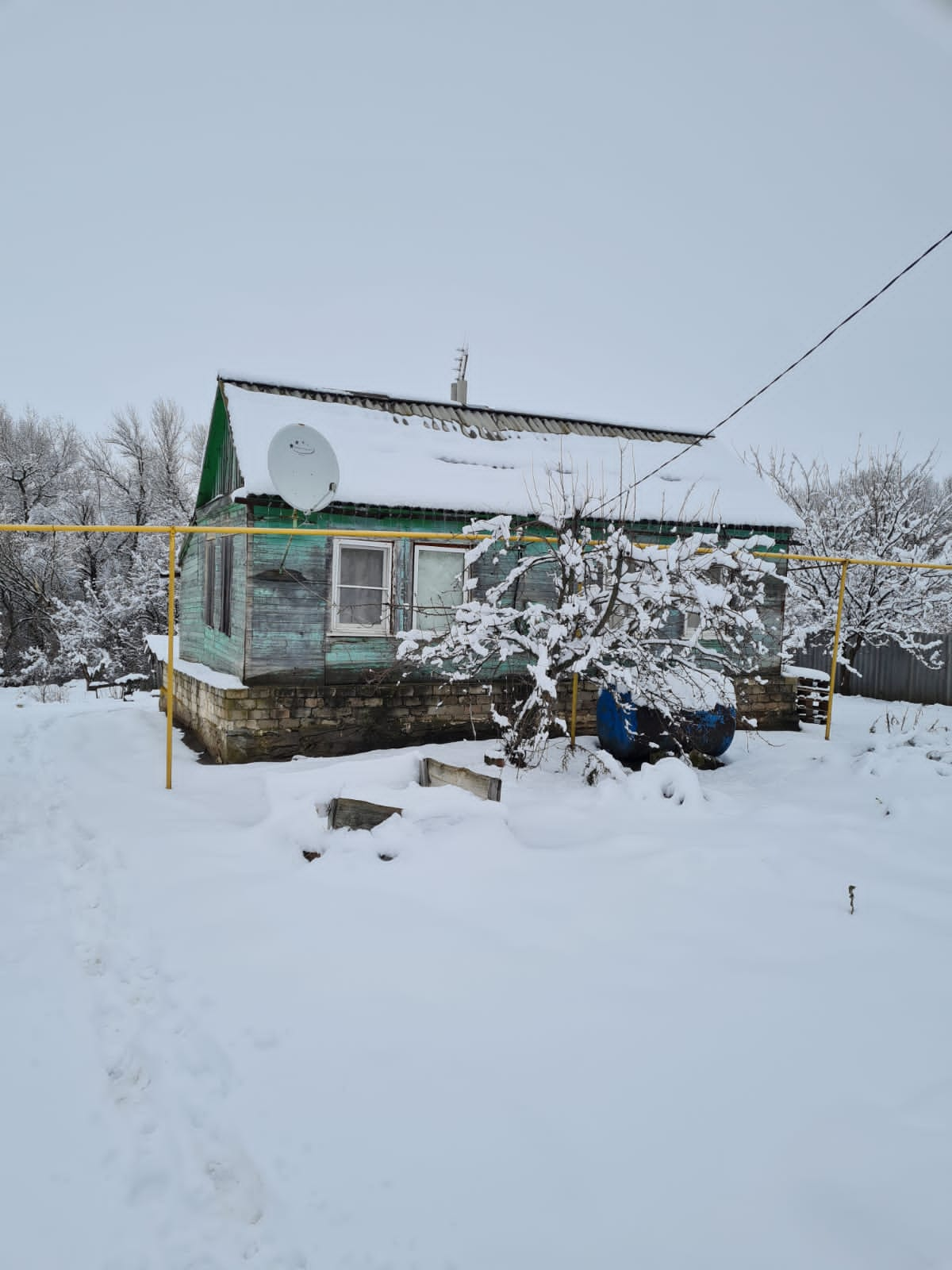 